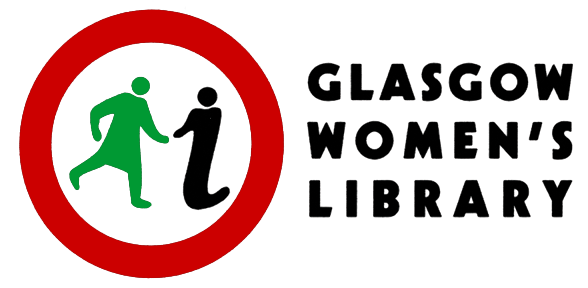 APPLICATION FORM - PART ONEProduction Coordinator28 hours per week (part-time): £ 25,444 PRO RATA (Actual Salary: £ 20,355); plus 6% Employer's Pension ContributionThe details on this page will be detached from the rest of your application (Part Two) for the purposes of short-listing for interview.Glasgow Women’s Library processes your personal data safely in accordance with the General Data Protection Regulation 2018. For more information on your rights and how your data is used and stored, please visit womenslibrary.org.uk/privacyPERSONAL DETAILSCLOSING DATE FOR APPLICATIONS: 12 noon on the 1st February 2022Please email the completed application form, Parts 1 and 2, to apply@womenslibrary.org.uk Interviews will take place on 17th February 2022Applications will be accepted from women only under Schedule 9, part 1 of the Equality Act 2010. NameAddressPostcode Telephone number(s)Email address